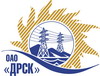 Открытое акционерное общество«Дальневосточная распределительная сетевая  компания»ПРОТОКОЛпроцедуры вскрытия конвертов с заявками участников ПРЕДМЕТ ЗАКУПКИ: открытый запрос предложений на право заключения Договора на выполнение работ: «Комплексное обследование производственных зданий и сооружений» для нужд филиала ОАО «ДРСК» «Электрические сети ЕАО» (закупка 1571 раздел 5.1 ГКПЗ 2014 г.).Плановая стоимость: 800 000,0  руб. без НДС. Указание о проведении закупки от 03.03.2014  № 42.ПРИСУТСТВОВАЛИ: постоянно действующая Закупочная комиссия 2-го уровня ВОПРОСЫ ЗАСЕДАНИЯ КОНКУРСНОЙ КОМИССИИ:В адрес Организатора закупки поступило 6 (шесть) заявок на участие в закупке.Вскрытие конвертов было осуществлено членами Закупочной комиссии в присутствии следующих представителей Участников закупки, пожелавших присутствовать на этой процедуре: Полещук Андрей Александрович ЗАО «ИТС «Диатэкс».Дата и время начала процедуры вскрытия конвертов с заявками на участие в закупке: 10 час. 15 мин. местного времени 18.03.2014 г Место проведения процедуры вскрытия конвертов с заявками на участие в закупке: 675000, г. Благовещенск, ул. Шевченко 28, каб.235.В конвертах обнаружены заявки следующих Участников закупки:РЕШИЛИ:Утвердить протокол вскрытия конвертов с заявками участниковОтветственный секретарь Закупочной комиссии 2 уровня                                         О.А.МоторинаТехнический секретарь Закупочной комиссии 2 уровня                                              О.В.Чувашова            № 179/УЭ-Вг. Благовещенск18 марта 2014 г.№п/пНаименование Участника закупки и его адрес Предмет и общая цена заявки на участие в закупке1ОАО "Хабаровская энерготехнологическая компания" 680030, г. Хабаровск, ул. Шеронова, 75769 085,75 руб. без НДС (907 521,19 руб. с НДС)2ООО "Региональный технический центр "Вектор" 680009, г. Хабаровск, ул. Хабаровская, 15, оф. 28474 576,27  руб. без НДС (560 000,0 руб. с НДС)3ООО "Сибирская Проектно-Строительная Компания" 654066, г. Новокузнецк, Кемеровской обл., ул. Грдины, 23600 000,0 руб. без НДС(708 000,0 руб. с НДС)4ООО "Промбезопасность и энергоаудит" 603009, н. Нижний Новгород, пр-т Гагарина, д. 37468 996,0 руб. без НДС(553 415,28 руб. с НДС)5ООО "ТехноГарант" 455017, Челябинская обл., г. Магниторгоск, ул. Багратиона, д. 10277 118,64 руб. без НДС(327 000,0 руб. с НДС)6ЗАО "Инженерно-технический сервис "Диатэкс" 680028, г. Хабаровск, ул. Калинина, д. 123425 000,0 руб. без НДС(НДС не предусмотрен)